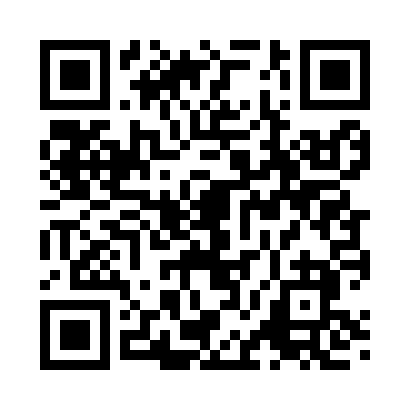 Prayer times for Worshams, Virginia, USAMon 1 Jul 2024 - Wed 31 Jul 2024High Latitude Method: Angle Based RulePrayer Calculation Method: Islamic Society of North AmericaAsar Calculation Method: ShafiPrayer times provided by https://www.salahtimes.comDateDayFajrSunriseDhuhrAsrMaghribIsha1Mon4:245:541:165:098:3710:072Tue4:245:551:165:098:3710:073Wed4:255:551:165:098:3610:074Thu4:265:561:165:098:3610:065Fri4:265:561:165:098:3610:066Sat4:275:571:165:098:3610:067Sun4:285:581:175:098:3610:058Mon4:295:581:175:108:3510:059Tue4:295:591:175:108:3510:0410Wed4:305:591:175:108:3410:0311Thu4:316:001:175:108:3410:0312Fri4:326:011:175:108:3410:0213Sat4:336:011:175:108:3310:0114Sun4:346:021:185:108:3310:0115Mon4:356:031:185:108:3210:0016Tue4:366:041:185:108:329:5917Wed4:376:041:185:108:319:5818Thu4:386:051:185:108:309:5719Fri4:396:061:185:108:309:5620Sat4:406:061:185:108:299:5521Sun4:416:071:185:108:289:5522Mon4:426:081:185:098:289:5323Tue4:436:091:185:098:279:5224Wed4:446:101:185:098:269:5125Thu4:456:101:185:098:259:5026Fri4:466:111:185:098:259:4927Sat4:486:121:185:098:249:4828Sun4:496:131:185:098:239:4729Mon4:506:141:185:088:229:4630Tue4:516:141:185:088:219:4431Wed4:526:151:185:088:209:43